Sustainable Innovation and Governance in the Mediterranean Area for the Water Ecosystems Food Nexus – SIGMA NexusΤο έργο αφορά στην αντιμετώπιση των επιπτώσεων της κλιματικής αλλαγής στον τομέα της ασφάλειας του νερού, των οικοσυστημάτων και των τροφίμων. Η έννοια του “Συμπλέγματος» (Nexus) για τα ύδατα-οικοσυστήματα-τρόφιμα (Water Ecosystems Food - WEF ) αφορά στην ολοκληρωμένη προσέγγιση της διαχείρισης των πόρων αυτών βασιζόμενη στις χωρικές, χρονικές, θεσμικές και δικαιοδοτικές αλληλοεξαρτήσεις τους. Ο στόχος του προγράμματος SIGMA-Nexus είναι να αναπτύξει την ανθεκτικότητα στην κλιματική αλλαγή  στην περιοχή της Μεσογείου, αναπτύσσοντας και εφαρμόζοντας καινοτόμες μεθοδολογίες βιωσιμότητας στο πλαίσιο του Nexus για τα ύδατα-οικοσυστήματα-τρόφιμα .Στο έργο αυτό, θα αναλυθούν τα κοινωνικοοικονομικά και τεχνικά χαρακτηριστικά των περιοχών μελέτης στην Κρήτη και την Αίγυπτο, προκειμένου το WEF Nexus να αναπτυχθεί για περιοχές στη Μεσόγειο με διαφορετικά υδρολογικά, γεωργικά και περιβαλλοντικά χαρακτηριστικά. Αυτό θα αποτελέσει τη βάση προκειμένου να υλοποιηθούν εξειδικευμένες και στοχευμένες διεπιστημονικές μελέτες από τους εταίρους του SIGMA-Nexus, ώστε να εντοπισθούν οι συνέργειες και οι συγκρούσεις που υπάρχουν στους 3 άξονες του Nexus και εν συνεχεία να αναπτυχθούν και να προτεραιοποιηθούν τα κατάλληλα πλαίσια, οι πρακτικές και  οι παρεμβάσεις που θα υποστηρίζουν την αποδοτική και αειφόρο ολοκληρωμένη διαχείριση για τα ύδατα, τα οικοσυστήματα και τα τρόφιμα. Το SIGMA-Nexus στοχεύει στην επιτάχυνση της διάδοσης της γνώσης των αποτελεσμάτων της έρευνας που θα υλοποιηθεί και στην υποστήριξη της λήψης αποφάσεων από τους εμπλεκόμενους φορείς, ώστε να ελαχιστοποιούνται οι συγκρούσεις και να μεγιστοποιούνται οι συνέργειες στην ολοκληρωμένη διαχείριση των υδάτινων και χερσαίων πόρων.Τέλος, το SIGMA-Nexus θα αναπτύξει και θα προωθήσει την  WEcoF δικτυακή πύλη που θα προωθεί τις συνεργασίες, τις πρωτοβουλίες, τα έργα και τα αποτελέσματα του Nexus και συγχρόνως θα αποτελεί ένα εργαλείο ανάπτυξης ικανοτήτων.Συνεργαζόμενοι Εταίροι: Συντονιστής: Πολυτεχνείο Μονάχου (Γερμανία)Οργανισμός Ανάπτυξης Κρήτης Α.Ε. (Ελλάδα)Πανεπιστήμιο Κρήτης (Ελλάδα)Πανεπιστήμιο του Κάιρο (Αίγυπτος)Συνολικός προϋπολογισμός του έργου: € 1.544.750,00, ενώ ο προϋπολογισμός για τον ΟΑΚ ΑΕ είναι: € 222.070,00. Διάρκεια έργου: 4 έτη.Περισσότερες πληροφορίες: https://sigma-nexus.eu/  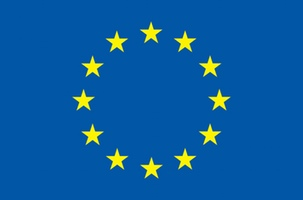 This project has received funding from the PRIMA Foundation and European Union’s H2020 research and innovation program under Grant Agreement No. 1943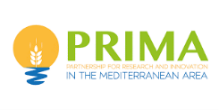 